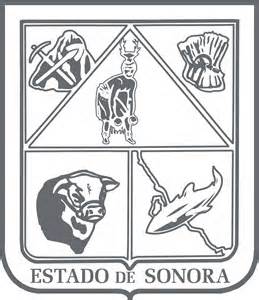                  GOBIERNO DEL ESTADO DE SONORA          	      17-SRH-P14-F01/REV.01            DESCRIPCIÓN DE PUESTO											ID: 1210-015OBJETIVOAuxiliar técnico en programas de apoyos agrícolas. Auxiliar en recepción de expedientes de productos solicitando apoyos, así como la revisión de documentación de los mismos. Verificación de proyectos.RESPONSABILIDADESRecibir documentación que integran los expedientes de los Programas Agrícolas.Revisar expedientes recibidos.	Verificar Proyectos Agrícolas.	Elaborar actas de entrega a recepción.	Apoyar en programas de los Distritos de Desarrollo Rural.RELACIONESMEDIDORES DE EFICIENCIADATOS GENERALES DEL PERFILGrado de estudios	Grado de estudios requerido y deseable.	Requerido:  	Deseable:   ¿El puesto requiere alguna especialización académica?	Carrera:	 Ingeniero Agrónomo, Administración	Área:	 Administrativa¿El puesto requiere experiencia laboral?La experiencia laboral requerida.1 año en revisión de expedientes1 año en revisión física de campo1 año en revisión documental¿La ejecución del puesto requiere del conocimiento del inglés o algún otro idioma?Grado de dominio del idioma inglés¿La ejecución del puesto requiere del conocimiento de manejo de computadora?Nivel de conocimientos de computación.¿Qué nivel de habilidad de trato con personas requiere el puesto?Habilidad de trato con personas.¿Cuál es el nivel de la responsabilidad gerencial necesaria?Nivel de responsabilidad gerencial¿Cuál es el resultado esencial del puesto?El resultado esencial del puesto y el resultado secundario más importante.En primer lugar: 
En segundo lugar:  En relación al servicio a la comunidad y a los objetivos sociales y políticos del Gobierno del Estado, su puesto:Orientación del puesto.Manejo de personal requeridoNúmero de personas a cargo del titular del puestoRecursos financieros a su cargo(M = 000; MM = 000,000 de pesos anuales)¿Si maneja recursos financieros, su responsabilidad sobre ellos es?Tipo de responsabilidad sobre los recursos financieros que maneja.Tipo de Análisis PredominanteMarco de actuación y supervisión recibidaDATOS DE APROBACIÓNInformación provista por:                                                      Información aprobada por:DATOS GENERALESDATOS GENERALESDATOS GENERALESDATOS GENERALESTítulo actual del puesto funcional:Asistente Técnico Dependencia/Entidad:Secretaría de Agricultura, Ganadería, Recursos Hidráulicos, Pesca y Acuacultura     Área de adscripción:Dirección General de Desarrollo Rural y Capitalización al CampoReporta a:Director de Capitalización al CampoPuestos que le reportan:NingunoInternas:Internas:a) SAGARHPA: para integración de los programas de apoyo.Externas:Externas:a) SAGARPA: para el programa de apoyo co-ejercido.Porcentaje de solicitudes apoyadas.Porcentaje de expedientes integrados.Sexo:Estado Civil:Edad:Entre 25 a 60 años. Nombre: Nombre:    Cargo:Asistente Técnico    Cargo:Director de Capitalización al Campo